.Intro: 24 count, [approx. 18 sec – 90 bpm] Dance starts at main vocals.[1 – 6]	LEFT WALTZ BOX (FORWARD, SIDE, TOGETHER, BACK, SIDE, TOGETHER)*Restart here during wall 5*[7 – 12]	FORWARD ROCK, RECOVER, TOGETHER, RIGHT STEP, LEFT STEP, COLLECT 1/4 TURN, SIDE RIGHT[13 – 18]	LEFT TWINKLE, CROSS ROCK, RECOVER, SIDE RIGHT[19 – 24]	MODIFIED MONTEREY (CROSS LEFT, POINT RIGHT, HOLD, 1/2 TURN TOGETHER, SIDE ROCK, RECOVER)Restart: During wall 5 (facing 12:00).Dance the first section then Restart dance. This will make you dance the first section twice in a row.Frame Of Mine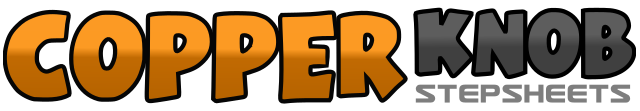 .......Count:24Wall:4Level:Improver.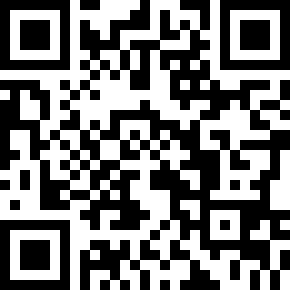 Choreographer:Charles Alexander (SWE) - July 2015Charles Alexander (SWE) - July 2015Charles Alexander (SWE) - July 2015Charles Alexander (SWE) - July 2015Charles Alexander (SWE) - July 2015.Music:Frame of Mine - Blake Shelton : (CD: Based On A True Story - Deluxe Version)Frame of Mine - Blake Shelton : (CD: Based On A True Story - Deluxe Version)Frame of Mine - Blake Shelton : (CD: Based On A True Story - Deluxe Version)Frame of Mine - Blake Shelton : (CD: Based On A True Story - Deluxe Version)Frame of Mine - Blake Shelton : (CD: Based On A True Story - Deluxe Version)........1-2-3Step left forward. Step right to right side. Step left beside right.4-5-6Step right back. Step left to left side. Step right beside left.1-2-3Rock left forward. Recover onto right. Step left beside right.4-5&6Step right forward. Step left forward. Make 1/4 turn right while collecting right beside left (no weight). Step right to right side. [3:00]1-2-3Cross left over right. Step right diagonally forward right. Step left diagonally forward left.4-5-6Rock right over left. Recover onto left. Step right to right side.1-2-3Cross left over right. Point right toes to right side. Hold one count.4-5-6Make 1/2 turn right stepping right beside left. Rock left to left side. Recover onto right. [9:00]